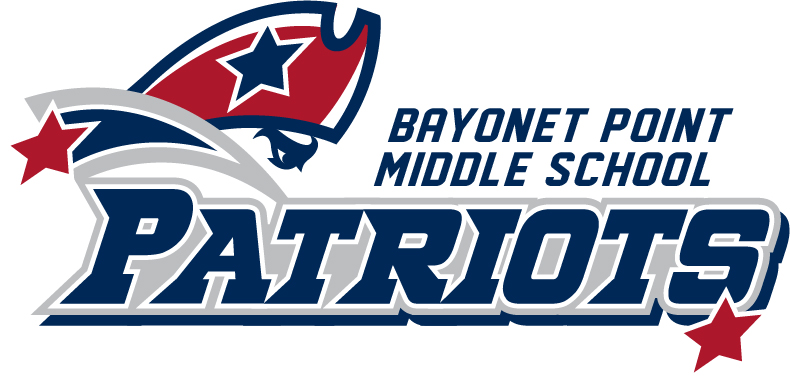 Teacher Day:  7:30 AM – 3:00 PM            Student Day:  8:40 AM – 2:50 PMMondayTuesdayWednesdayThursdayFriday8:40-9:311st Period2nd Period6th Period7th Period1st Period9:34-10:242nd Period6th Period7th Period1st Period2nd Period10:27-11:173rd PeriodHR 10:27-10:44Lunch 10:47-11:174th PeriodHR 10:27-10:44Lunch 10:47-11:175th PeriodHR 10:27-10:44Lunch 10:47-11:174th PeriodHR 10:27-10:44Lunch 10:47-11:173rd PeriodHR 10:27-10:44Lunch 10:47-11:1711:20-12:104th PeriodHR 11:20-11:37Lunch 11:40-12:105th PeriodHR 11:20-11:37Lunch 11:40-12:103rd PeriodHR 11:20-11:37Lunch 11:40-12:105th PeriodHR 11:20-11:37Lunch 11:40-12:104th PeriodHR 11:20-11:37Lunch 11:40-12:1012:13-1:035th PeriodHR 12:13-12:30Lunch 12:33-1:033rd PeriodHR 12:13-12:30Lunch 12:33-1:034th PeriodHR 12:13-12:30Lunch 12:33-1:033rd PeriodHR 12:13-12:30Lunch 12:33-1:035th PeriodHR 12:13-12:30Lunch 12:33-1:031:06-1:566th Period7th Period1st Period2nd Period6th Period1:59-2:507th Period1st Period2nd Period6th Period7th Period